PLEASE SUBMIT THIS APPLICATION FORM IN A TYPED FORMATand also in SOFT COPY (word format)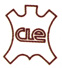 COUNCIL FOR LEATHER EXPORTSMIPEL – The Bag Show, Milan, Italy (Sept. 17-20, 2023)APPLICATION FORM SIGNATURE	& NAME		:DESIGNATION			:DATE & SEAL			: Name of the Company PAN Card Number CIN Number IEC Number – Mandatory Name of Director  with DIN Numbers Name of the Participants (Representative) with Passport Number Contact DetailsAddress:Mobile No:Telephone No: Fax No            :Email              :Website          :Type of Company Limited / Proprietor Membership No with the Council (Mandatory) Products to be displayed in the fair with HS Code numbersAttach 2-3 product photosArea (in sq. mtrs.) required Annual Production Capacity (product-wise)Main Markets ( Name of countries to which exported)Brief History ( of your company with in 150 words)Passport details of representative attending the fair(details of additional representative(s) may be given in a separate sheet along with copy of the Passport indicating the detailsPassport details of representative attending the fair(details of additional representative(s) may be given in a separate sheet along with copy of the Passport indicating the detailsName ( as in Passport ) ( Representative 1)Designation Date of Birth Passport Number Date of issue of Passport Date of expiry of Passport Place of issue of Passport Date of Departure and ArrivalHotel Stay with Address and contact DetailsName ( as in Passport ) ( Representative 2)DesignationDate of Birth Passport Number Date of issue of Passport Date of expiry of Passport Place of issue of Passport Date of Departure and ArrivalHotel Stay with Address and contact Details